МИНИСТЕРСТВО ЖИЛИЩНО-КОММУНАЛЬНОГО ХОЗЯЙСТВАМОСКОВСКОЙ ОБЛАСТИРАСПОРЯЖЕНИЕот 26 октября 2022 г. N 309-РВО ПРЕДОСТАВЛЕНИИ СУБСИДИИ ИЗ БЮДЖЕТА МОСКОВСКОЙ ОБЛАСТИРЕЛИГИОЗНЫМ (НЕКОММЕРЧЕСКИМ) ОРГАНИЗАЦИЯМ НА ЧАСТИЧНОЕПОКРЫТИЕ РАСХОДОВ ПО ОПЛАТЕ КОММУНАЛЬНЫХ УСЛУГВ целях реализации Министерством жилищно-коммунального хозяйства Московской области мероприятия 04.06 - Субсидия религиозным (некоммерческим) организациям на частичное покрытие расходов по оплате коммунальных услуг (далее - Субсидия), основного мероприятия 04 - Создание экономических условий для повышения эффективности работы организаций жилищно-коммунального хозяйства Московской области подпрограммы III "Создание условий для обеспечения качественными коммунальными услугами", утвержденного постановлением Правительства Московской области от 17.10.2017 N 863/38 "Об утверждении государственной программы Московской области "Развитие инженерной инфраструктуры и энергоэффективности" на 2018-2026 годы и признании утратившими силу отдельных постановлений Правительства Московской области", в соответствии с Протоколом заседания комиссии по отбору религиозных (некоммерческих) организаций, претендующих на получение субсидии из бюджета Московской области на частичное покрытие расходов по оплате коммунальных услуг от 20.10.2022:1. Предоставить Субсидию следующим получателям:1.1. Местной религиозной организации "Православный приход Христорождественского храма усадьбы "Рождествено-Кутайсовых" Истринского округа Одинцовской епархии Русской Православной Церкви (Московский Патриархат)" в размере 764936,08 руб.1.2. Религиозной организации "Николо-Радовицкий мужской монастырь Московской епархии Русской Православной Церкви" в размере 441137,57 руб.1.3. Религиозной организации "Мужской монастырь Николо-Берлюковская пустынь Московской епархии Русской Православной Церкви" в размере 2069612,68 руб.1.4. Местной религиозной организации православного прихода Троицкого собора г. Клина Московской области Московской епархии Русской Православной Церкви в размере 298711,59 руб.1.5. Местной религиозной организации православного прихода Никольского храма пос. Большевик Серпуховского района Московской области Московской епархии Русской Православной Церкви в размере 267149,74 руб.1.6. Религиозной организации "Лужецкий Богородицерождественский Ферапонтов мужской монастырь Московской епархии Русской Православной Церкви" в размере 783187,61 руб.1.7. Местной религиозной организации "Православный приход Троицкого храма г. Коломна (Щурово) Коломенской епархии Русской Православной Церкви (Московский Патриархат)" в размере 2186930,54 руб.1.8. Местной религиозной организации "Православный приход Никитского храма д. Бывалино Павлово-Посадского округа Балашихинской Епархии Русской Православной Церкви (Московский Патриархат)" в размере 2133303,01 руб.1.9. Местной религиозной организации православного прихода Троицкого собора г. Яхромы Дмитровского района Московской области Московской епархии Русской Православной Церкви в размере 297890,27 руб.1.10. Местной религиозной организации "Православный приход Никольского собора г. Можайск Одинцовской епархии Русской Православной Церкви (Московский Патриархат)" в размере 1142662,82 руб.1.11. Местной религиозной организации "Православный приход Александро-Невского храма г. Егорьевск Коломенской епархии Русской Православной Церкви (Московский Патриархат)" в размере 897948,36 руб.1.12. Религиозной организации "Гуслицкий Спасо-Преображенский мужской монастырь Московской епархии Русской Православной Церкви" в размере 1394264,92 руб.1.13. Местной религиозной организации православного прихода Казанского храма с. Молоково Ленинского района Московской области Московской епархии Русской Православной Церкви в размере 286824,27 руб.1.14. Местной религиозной организации "Православный приход Михаило-Архангельского собора г. Бронницы Коломенской епархии Русской Православной Церкви (Московский Патриархат)" в размере 212964,21 руб.1.15. Религиозной организации "Богородицерождественский Бобренов мужской монастырь Московской епархии Русской Православной Церкви" в размере 945388,07 руб.1.16. Местной религиозной организации "Православный приход Знаменского храма г. Красногорск Одинцовской епархии Русской Православной Церкви (Московский Патриархат)" в размере 566884,17 руб.1.17. Местной религиозной организации православного прихода Скорбященского храма г. Клина Московской области Московской епархии Русской Православной Церкви в размере 385591,89 руб.1.18. Местной религиозной организации "Православный приход Троицкого собора г. Щелково Балашихинской епархии Русской Православной Церкви (Московский Патриархат)" в размере 922984,42 руб.1.19. Религиозной организации "Мужской монастырь Вознесенская Давидова пустынь Московской епархии Русской Православной Церкви" в размере 4712953,79 руб.1.20. Местной религиозной организации православного прихода Троицкого храма п. Измайлово Ленинского района Московской области Московской епархии Русской Православной Церкви в размере 179273,57 руб.1.21. Религиозной организации "Введенский Владычний женский монастырь Московской епархии Русской Православной Церкви" в размере 3272264,84 руб.1.22. Местной религиозной организации "Православный приход Гребневского храма г. Одинцово Одинцовской епархии Русской Православной Церкви (Московский Патриархат)" в размере 793161,01 руб.1.23. Местной религиозной организации "Православный приход Успенского кафедрального собора г. Коломна Коломенской епархии Русской Православной Церкви (Московский Патриархат)" в размере 170761,97 руб.1.24. Местной религиозной организации "Православный приход Богоявленского храма г. Коломна Коломенской епархии Русской Православной Церкви (Московский Патриархат)" в размере 210116,03 руб.1.25. Местной религиозной организации "Православный приход Иоанно-Богословского храма г. Ликино-Дулево Балашихинской епархии Русской Православной Церкви (Московский Патриархат)" в размере 221336,24 руб.1.26. Местной религиозной организации "Православный приход Богоявленского собора г. Ногинска Балашихинской епархии Русской Православной Церкви (Московский Патриархат)" в размере 554760,30 руб.2. Организационному управлению Министерства жилищно-коммунального хозяйства Московской области обеспечить размещение (опубликование) настоящего распоряжения на официальном сайте Министерства жилищно-коммунального хозяйства Московской области в информационно-телекоммуникационной сети Интернет.3. Контроль за исполнением настоящего распоряжения возложить на заместителя министра жилищно-коммунального хозяйства Московской области Баранчееву Т.В.Министржилищно-коммунального хозяйстваМосковской областиА.А. Велиховский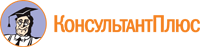 